Holtsev Ihor IvanovichExperience:Position applied for: BoatswainDate of birth: 07.03.1967 (age: 50)Citizenship: UkraineResidence permit in Ukraine: YesCountry of residence: UkraineCity of residence: KerchPermanent address: 6 Dekabristov StreetContact Tel. No: +7 (978) 718-82-47E-Mail: smart6730@gmail.comSkype: holtsevU.S. visa: Yes. Expiration date 09.08.2020E.U. visa: NoUkrainian biometric international passport: Not specifiedDate available from: 25.09.2017English knowledge: ModerateMinimum salary: 2200 $ per month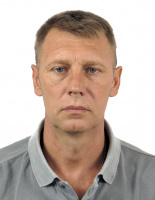 PositionFrom / ToVessel nameVessel typeDWTMEBHPFlagShipownerCrewingBoatswain23.10.2016-12.06.2017SOCRATESCrude Oil Tanker74327-LIBERIATSAKOS COLUMBIA SHIPMANAGEMENT - ATHENS,CSM-ODESSABoatswain14.10.2015-22.04.2016SOCRATESCrude Oil Tanker74327-LIBERIATSAKOS COLUMBIA SHIPMANAGEMENT - ATHENS,CSM-ODESSABoatswain24.09.2014-19.04.2015SOCRATESCrude Oil Tanker74327-LIBERIATSAKOS COLUMBIA SHIPMANAGEMENT - ATHENS,CSM-ODESSABoatswain02.05.2013-25.04.2014GAS SUEZLPG Tanker16688-PANAMABENELUX OVERSEAS - ATHENS, GREECEINTERMARIN-KERCHBoatswain12.10.2012-19.02.2013MOUNT OLYMPUSOil Chemical Tanker40011-MARSHALLSYSTEMARSYSTEMARBoatswain21.04.2012-30.07.2012PIONEEROil Chemical Tanker40055-MARSHALLSYSTEMARSYSTEMARBoatswain28.01.2011-10.08.2011MAKOOil Product Tanker104000-MARSHALLPRIMEMARINUNIVISBoatswain11.02.2010-07.08.2010MORAYOil Product Tanker74999-MARSHALLPRIMEMARINUNIVISBoatswain21.10.2009-23.01.2010ANITRALPG Tanker13500-LIBERIAPRIMEMARINUNIVISBoatswain16.11.2008-27.04.2009SICHEM IRISChemical Tanker8139-MALTAEITZEN CHEMICALEMS CREW MANAGEMENTBoatswain22.02.2008-01.09.2008TORM CAMILLAOil Chemical Tanker46219-DENMARKTORMINTERMARIN-KERCHBoatswain20.12.2006-28.09.2007MINOTAUROil Product Tanker17679-BARBADOSSALMAR SHIPPING LTDINTERMARIN-KERCH